   4-H Quebec Provincial Rally 2017
   
   Judging Competition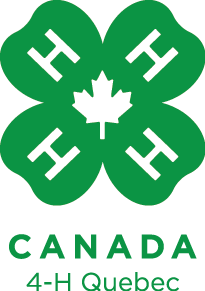 Holstein (Written reasons)Beef (placings only)Turkeys (oral reasons)Maple syrup (oral reasons)Tomatoes (placings only)Beet Pickles (written reasons)Identification class:  Tree leavesMystery class 